ПРОЕКТР Е Ш Е Н И Е№ от  2021 годаО внесении изменений в Положение о муниципальной службе вШалинском сельском поселенииРуководствуясь Федеральными законами  от 06.10.2003 г. № 131-ФЗ «Об общих принципах организации местного самоуправления в Российской Федерации», от 02 марта . № 25-ФЗ «О муниципальной службе в Российской Федерации», Уставом Шалинского сельского поселения,Собрание депутатов Шалинского сельского поселения РЕШИЛО:1.Внести в Положение о муниципальной службе в Шалинском сельском поселении, утвержденное решением Собрания депутатов Шалинского сельского поселения от 18 апреля 2014 года № 150 (в редакции решения № 31 от 22.12.2014 г., № 75 от 25.12.2015 г.№ 126 от 25.11.2016 г., № 145 от 30 июня 2017г., № 161 от 24.11.2017, № 188 от 19.09.2018, № 205 от 22.02.2019, № 31 от 11.03.2020, № 52 от 09.09.2020, № 63 от 25.11.2020) (далее – Положение) следующее изменение:         1.1. Пункт 9 части 1 статьи 9 Положения изложить в следующей редакции:   «9) сообщать в письменной форме представителю нанимателя (работодателю) о прекращении гражданства Российской Федерации либо гражданства (подданства) иностранного государства - участника международного договора Российской Федерации, в соответствии с которым иностранный гражданин имеет право находиться на муниципальной службе, в день, когда муниципальному служащему стало известно об этом, но не позднее пяти рабочих дней со дня прекращения гражданства Российской Федерации либо гражданства (подданства) иностранного государства - участника международного договора Российской Федерации, в соответствии с которым иностранный гражданин имеет право находиться на муниципальной службе;»;           1.2.Часть 1 статьи 9 Положения дополнить пунктом 9.1 следующего содержания:«9.1) сообщать в письменной форме представителю нанимателя (работодателю) о приобретении гражданства (подданства) иностранного государства либо получении вида на жительство или иного документа, подтверждающего право на постоянное проживание гражданина на территории иностранного государства, в день, когда муниципальному служащему стало известно об этом, но не позднее пяти рабочих дней со дня приобретения гражданства (подданства) иностранного государства либо получения вида на жительство или иного документа, подтверждающего право на постоянное проживание гражданина на территории иностранного государства;»;          1.3. Пункт 6 части 1 статьи 10 Положения изложить в следующей редакции: «6) прекращения гражданства Российской Федерации либо гражданства (подданства) иностранного государства - участника международного договора Российской Федерации, в соответствии с которым иностранный гражданин имеет право находиться на муниципальной службе;»;    1.4. Пункт 7 части 1 статьи 10 Положения изложить в следующей редакции:«7) наличия гражданства (подданства) иностранного государства либо вида на жительство или иного документа, подтверждающего право на постоянное проживание гражданина на территории иностранного государства, если иное не предусмотрено международным договором Российской Федерации;»;    1.5. Пункт 2 части 1 статьи 25 Положения исключить.      2.Настоящее решение подлежит обнародованию.    3.Решение вступает в силу после его официального обнародования.Глава Шалинского сельского поселения,Председатель Собрания депутатов                                                  Т.И.БушковаШале ял шотан илемындепутатше погынжо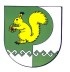 Собрание депутатов Шалинского сельского поселения425 151 Морко район, Кугу Шале ял, Молодежный  урем, 3Телефон-влак: 9-32-65425 151, Моркинский район, дер.Большие Шали ул. Молодежная, 3Телефоны: 9-32-65